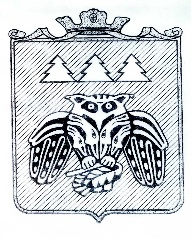 ПОСТАНОВЛЕНИЕадминистрации муниципального образованиямуниципального района «Сыктывдинский»«Сыктывдiн» муниципальнöй районынмуниципальнöй юкöнса администрациялöнШУÖМот 23 августа 2018 года                                                                                                       № 8/737Об определении видов обязательных работ и объектов, на которых они отбываются, и мест отбывания наказания в виде исправительных работ на территории муниципального образования муниципального района «Сыктывдинский»  Руководствуясь частью 1 статьи 49, частью 1 статьи 50 Уголовного кодекса Российской Федерации, частью 1 статьи 25, частью 1 статьи 39 Уголовно-исполнительного кодекса Российской Федерации, частью 2 статьи 32.13 Кодекса Российской Федерации об административных правонарушениях, администрация муниципального образования муниципального района «Сыктывдинский» П О С Т А Н О В Л Я Е Т:1. Определить виды обязательных работ на территории муниципального образования муниципального района «Сыктывдинский» согласно приложению 1.2. Определить перечень объектов отбывания наказания в виде обязательных работ на территории муниципального образования муниципального района «Сыктывдинский» согласно приложению 2.3. Определить перечень мест отбывания наказания в виде исправительных работ на территории муниципального образования муниципального района «Сыктывдинский» согласно приложению 3.4. Признать утратившим силу:постановление администрации муниципального образования муниципального района "Сыктывдинский" от 2 октября 2017 года N 10/1707 «Об определении мест отбывания наказания в виде исправительных и обязательных работ и видов обязательных работ».5. Контроль за исполнением постановления возложить на заместителя руководителя администрации муниципального района (А.И.Федюнева).6. Настоящее постановление вступает в силу со дня его подписания.И.о. руководителя администрации муниципального района                                                                                         Л.Ю. ДоронинаПриложение 1 к постановлениюадминистрации МО МР «Сыктывдинский»от 23 августа 2018 г.№ 8/737ВИДЫОБЯЗАТЕЛЬНЫХ РАБОТ НА ТЕРРИТОРИИ МУНИЦИПАЛЬНОГООБРАЗОВАНИЯ МУНИЦИПАЛЬНОГО РАЙОНА "СЫКТЫВДИНСКИЙ"1. Благоустройство, очистка, озеленение населенных пунктов, устройство тротуаров и проездных путей.2. Ремонт детских площадок.3. Ремонт колодцев.4. Очистка контейнерных площадок.5. Очистка подвалов от бытового мусора.6. Очистка территорий населенных пунктов от снега.7. Покраска и ремонт скамеек и урн.8. Скашивание травы на обочинах дорог.9. Восстановление и сохранение зон отдыха, скверов, обрезка деревьев, скашивание травы. Уборка территорий кладбищ.10. Восстановление лесов после пожаров, лесопосадка вырубленных лесов, уход за деревьями.11. Подготовка к севу, возделывание сельскохозяйственных культур, уборка урожая.12. Выращивание и уход за сельскохозяйственными животными.13. Очистка делянок от порубочных остатков.14. Очистка от снега объектов социально-культурного, жилищно-коммунального и сельскохозяйственного назначения.15. Очистка несанкционированных свалок от мусора.16. Помощь в организации и развитии муниципальных учреждений социальной защиты, уход за престарелыми, инвалидами.17. Работа по подготовке к отопительному сезону (ремонт производственных объектов и жилого фонда и др.).18. Благоустройство и уборка помещений.19. Эксплуатация жилищно-коммунального хозяйства:- уборка придомовых территорий, подвальных помещений, помещений общего пользования;- ремонт систем водоснабжения, канализации и иных объектов коммунального хозяйства;- санитарная очистка территорий и контейнерных площадок от мусора, сбор бытовых и прочих отходов, ликвидация несанкционированных свалок.20. Выполнение других работ, не связанных с применением специальных знаний и умений.Приложение 2 к постановлениюадминистрации МО МР «Сыктывдинский»от 23 августа 2018 г. № 8/737ПЕРЕЧЕНЬОБЪЕКТОВ ОТБЫВАНИЯ НАКАЗАНИЯ В ВИДЕ ОБЯЗАТЕЛЬНЫХ РАБОТНА ТЕРРИТОРИИ МУНИЦИПАЛЬНОГО ОБРАЗОВАНИЯ МУНИЦИПАЛЬНОГОРАЙОНА "СЫКТЫВДИНСКИЙ"1. Администрации сельских поселений муниципального района «Сыктывдинский».2. Муниципальные учреждения физкультуры, спорта и туризма, за исключением объектов  образования, воспитания, развития несовершеннолетних. 3. ГБУЗ РК «Сыктывдинская ЦРБ» (кроме лишенных прав заниматься педагогической деятельностью в соответствии с вступившим в законную силу приговором суда, имеющих или имевших судимость, подвергающихся или подвергавшихся уголовному преследованию (за исключением лиц, уголовное преследование в отношении которых прекращено по реабилитирующим основаниям) за преступления против жизни и здоровья, свободы, чести и достоинства личности (за исключением незаконного помещения в психиатрический стационар, клеветы и оскорбления), половой неприкосновенности и половой свободы личности, против семьи и несовершеннолетних, здоровья населения и общественной нравственности, а также против общественной безопасности).4. Фельдшерско-акушерские пункты, расположенные на территории Сыктывдинского района.5. ООО «Ремонт».6. ООО «Шнагундай».7. ООО «Домсервис».8. ООО «Сыктывдинсервис».9. Коми НЦ УрО РАН «ВНЭБС».10. ОАО «Птицефабрика Зеленецкая».11. ООО «Сыктывдинское».12. ООО «Веста».13. ДНТ «Рябинушка».14. ДНТ «Мелиоратор».15. СНТ «Лесное».16. ДНТ «Тыла-Ю».17. ООО «Пажга».18. ООО «Монтажгрупп».19. ООО СХП «Коми Му».20. ООО «Часово».21. ООО «Палевицы».22. СНТ «Радуга».23. Управляющая компания «Теплоком».24.ООО «Лев».25. ИП «Осипов В.М.».26. ИП «Доронин В.А.»27. ООО «Благоустройство».28. ИП ГФК «Чекалкина С.В.»29. СНТ «Находка»Приложение 3 к постановлениюадминистрации МО МР «Сыктывдинский»от 23 августа 2018 г. № 8/737ПЕРЕЧЕНЬМЕСТ ОТБЫВАНИЯ НАКАЗАНИЯ В ВИДЕ ИСПРАВИТЕЛЬНЫХ РАБОТНА ТЕРРИТОРИИ МУНИЦИПАЛЬНОГО ОБРАЗОВАНИЯМУНИЦИПАЛЬНОГО РАЙОНА "СЫКТЫВДИНСКИЙ"1. Администрации сельских поселений муниципального района "Сыктывдинский".2. ГБУЗ РК «Сыктывдинская ЦРБ» (кроме лишенных прав заниматься педагогической деятельностью в соответствии с вступившим в законную силу приговором суда, имеющих или имевших судимость, подвергающихся или подвергавшихся уголовному преследованию (за исключением лиц, уголовное преследование в отношении которых прекращено по реабилитирующим основаниям) за преступления против жизни и здоровья, свободы, чести и достоинства личности (за исключением незаконного помещения в психиатрический стационар, клеветы и оскорбления), половой неприкосновенности и половой свободы личности, против семьи и несовершеннолетних, здоровья населения и общественной нравственности, а также против общественной безопасности).3. Муниципальные учреждения физкультуры, спорта и туризма, за исключением объектов  образования, воспитания, развития несовершеннолетних. 4. ООО «Сыктывдинское».5. ИП «Федоров».6. ООО «Ремонт».7. ООО «Шнагундай».8. ООО «Веста».9. ООО «Монтажгрупп».10. ООО «Часово».11. ИП «Солодовник Н.П.».12. ООО «Благоустройство».13. ООО «Палевицы».